Block Notes n. 20, settembre2021Dipartimento Welfare e nuovi diritti della Cgil Lombardia A cura di M. Vangi, L. Finazzi, A. Decol, M. Vespa In questo numeroDalle Agenzie di stampa regionali:Policlinico Milano, i lavori per il nuovo ospedale Revisione Legge Sanitaria, Fontana: verso un’assistenza migliore Vaccinazioni Covid, Moratti: Lombardia da medaglia ‘mondiale’ 100 milioni per Case e Ospedali di prossimità Da Regione 100 milioni per taglio liste di attesa per visite e interventi Covid, da Regione 300 milioni per spese personale e strutture sanitarie Campagna vaccinale scuola Approvata delibera su rotazione di alcuni direttori generali di Ats ed AsstCovid, dal 17/9 in Lombardia somministrazione test salivari nelle scuole Sicurezza sul lavoro. Approvato schema d’intesa con Ance e Ispettorato lavoroPresentata la bozza di riforma, ma non risponde alle esigenze dei lombardiTest prenatali non invasivi gratuiti. Accolto un emendamento del Pd L'Editoriale. A scatola chiusaE battaglia sia. A novembre in aula la non-riforma sanitaria Fontana-MorattiMoratti contro Aria Spa dopo il blackout dei serverLombardia SocialeDalle agenzie di stampa nazionaliEpicentro:Frutta e verdura: quanta consumarne?Medicina di Genere: la newsletter di luglio 2021Consumo di antibiotici in Europa: i dati 2014-18Sorveglianza dei vaccini anti COVID-19: il sesto rapporto AIFAAl via la pubblicazione dei nuovi datiAl via la pubblicazione dei nuovi dati PassiSorveglianza dei vaccini anti COVID-19: l’ottavo rapporto AIFAL’IVG in Italia nel 2019 e un primo quadro del 2020Dati 2017-2020: screening oncologiciSorveglianza RSA e COVID-19: gli ultimi dati disponibiliVaccinazione contro il COVID-19 in gravidanza e allattamentoDa “Lombardia Notizie online”, Agenzia di stampa della Regione Lombardia Dalla newsletter del 20 luglio 2021 Policlinico Milano, i lavori per il nuovo ospedale, Moratti: opera unica. Visita della vicepresidente Regione e dell’assessore alla Città Metropolitana. Bolognini: lavoreremo per garantire rispetto tempi di lavoroLa vicepresidente e assessore al Welfare di Regione Lombardia, Letizia Moratti, e l’assessore regionale allo Sviluppo Città metropolitana, Giovani e Comunicazione, Stefano Bolognini, hanno fatto visita, martedì 20 luglio, al Policlinico di Milano dove hanno incontrato i vertici della Fondazione Irccs Ca’ Granda Ospedale Maggiore e visitato il cantiere del nuovo ospedale. È stata questa visita, quindi, l’occasione per conoscere più da vicino il progetto del ‘nuovo Policlinico’ e lo stato di avanzamento dei lavori per arrivare alla nuova struttura sanitaria. L’ospedale sorgerà infatti nel grande cratere del cantiere alle spalle dell’attuale nosocomio. Leggi tutto. Dalla newsletter del 22 luglio 2021 Revisione Legge Sanitaria, Fontana: verso un’assistenza migliore. Il Governatore: rafforzamento della sanità territoriale, coinvolgimento MMG e innovazioneIl Governatore della Regione Lombardia, Attilio Fontana, ha presenziato alla conferenza stampa di presentazione della revisione della Legge regionale della sanitaria, approvata oggi in Giunta e ora pronta all’iter dell’esame del Consiglio. “Rafforzare la sanità territoriale, evitare i ricorsi inappropriati in Pronto Soccorso – ha sottolineato il presidente – attraverso la realizzazione di strutture dove, grazie al coinvolgimento dei medici di medicina generale e alla loro collaborazione con gli specialisti ospedalieri, i cittadini possano trovare una risposta migliore ai propri bisogni di salute”. Il governatore Fontana ha quindi annunciato: “216 Case della comunità, 100 Distretti, 64 ospedali di comunità” ovvero “i punti di riferimento per la presa in carico dei lombardi e per l’attuazione della medicina di prossimità”. Questa nuova organizzazione sarà possibile grazie a un’inversione di tendenza del Governo che è tornato ad investire in sanità dopo i continui tagli, iniziati con 7 miliardi nel 2012 e conclusisi con i 20 miliardi del 2019. Leggi tutto. Dalla newsletter del 30 luglio 2021 Vaccinazioni Covid, Moratti: Lombardia da medaglia ‘mondiale’. La vicepresidente: puntiamo a un autunno in sicurezza con grande attenzione a bambini e ragazzi“L’andamento della nostra campagna vaccinale mostra la Lombardia ai vertici mondiali, siamo quinti dopo Gran Bretagna, Israele, Danimarca e Belgio, grazie all’impegno straordinario di migliaia di donne e uomini e al senso civico dei nostri concittadini”. Leggi tutto. Dalla newsletter del 2 agosto 2021 100 milioni per Case e Ospedali di prossimità. Niguarda è il miglior ospedale lombardo secondo Newsweek. Classifica esalta eccellenza sanità lombarda. Moratti: case e ospedali di comunità per valorizzazione assistenza di prossimità. 11 milioni per il NiguardaLa Giunta di Regione Lombardia ha approvato, su proposta della vicepresidente e assessore al Welfare, Letizia Moratti, un piano straordinario di investimenti in sanità per 100 milioni di euro, di cui 43 destinati alla creazione e all’avvio in tutte le province lombarde delle Case di Comunità e degli Ospedali di Comunità. Investimenti ingenti nel patrimonio sanitario pubblico che di fatto rappresentano la prima attuazione del potenziamento territoriale che anticipa il Piano nazionale di resistenza e resilienza. Leggi tutto. Da Regione 100 milioni per taglio liste di attesa per visite e interventi. Vicepresidente Moratti: 10.000 interventi chirurgici in piùLa Giunta della Regione Lombardia ha deliberato uno stanziamento di 100 milioni di euro per il contenimento delle liste d’attesa su proposta della vicepresidente e assessore al Welfare, Letizia Moratti. Lo stanziamento approvato è stato reso possibile grazie ai risparmi di gestione dell’anno 2020 che consentono nuovi investimenti nella rete dei servizi. Leggi tutto. Dalla newsletter del 3 agosto 2021 Covid, da Regione 300 milioni per spese personale e strutture sanitarie per emergenza sanitaria da CoronavirusÈ di 300 milioni di euro lo stanziamento di fondi deciso dalla Giunta regionale della Lombardia per sostenere le spese del personale del Servizio Sanitario Regionale impegnato nell’emergenza coronavirus da Covid-19. Oltre che per assicurare il rispetto delle liste d’attesa. Leggi tutto. Dalla newsletter del 27 agosto 2021 Campagna vaccinale scuola, in Lombardia 86% del personale ha ricevuto 1ª dose. Vicepresidente: entro 13 settembre completare ciclo, per loro accesso liberoA poco meno di due settimane dal suono della prima campanella, l’86% del personale scolastico risulta vaccinato con almeno una dose. Leggi tuttoDalla newsletter del 7 settembre 2021 La Giunta della Regione Lombardia ha approvato martedì 7 settembre una delibera che prevede la rotazione di alcuni direttori generali di Ats ed Asst. Si tratta di un provvedimento previsto nell’ambito dell’organizzazione del sistema sanitario. Qui di seguito i direttori di Ats e Asst interessati dalla rotazione con l’indicazione della precedente sede e della nuova: Silvano Casazza da Ats Brianza ad Asst Monza; Carmelo Scarcella da Asst del Garda ad Ats Brianza; Mario Alparone da Asst Monza ad Asst del Garda; Mara Azzi da Ats Pavia ad Asst Mantova; Lorella Cecconami da Ats Montagna ad Ats Pavia; Raffaello Stradoni da Asst Mantova ad Ats Montagna; Germano Maria Uberto Pellegatta da Asst Crema ad Asst Rhodense; Ida Ramponi da Asst Rhodense a Asst Crema. Dalla newsletter del 16 settembre 2021 Covid, dal 17/9 in Lombardia somministrazione test salivari nelle scuole. Vicepresidente: da parte della Regione ulteriore misura concretaPrenderà avvio venerdì 17 settembre la somministrazione dei test salivari nelle scuole lombarde per monitorare la circolazione del Covid. In accordo con tutte le Ats, Regione Lombardia ha individuato per la prima giornata almeno un istituto e una classe per provincia in cui avviare il monitoraggio campionario. Leggi tutto. Dalla newsletter del 29 settembre 2021 Sicurezza sul lavoro. Cantieri edili: algoritmo per trovare quelli carenti. Approvato schema d’intesa con Ance e Ispettorato lavoroÈ necessario intervenire con provvedimenti concreti per salvaguardare la sicurezza delle persone sui luoghi di lavoro. Tutto ciò assume ulteriore importanza alla luce delle tristi e gravi notizie che hanno coinvolto tutta Italia. In tal senso, la Giunta di Regione Lombardia è al lavoro per razionalizzare e semplificare l’attività di controllo nel settore costruzioni. Quest’ultimo è infatti un settore con un’elevata frequenza infortunistica. In merito, su proposta della vicepresidente e assessore al Welfare è infatti stato approvato anche un Protocollo d’intesa con l’Ispettorato interregionale del lavoro e Ance Lombardia. Leggi tutto. Da “Settegiorni PD”, news letter del gruppo PD in Consiglio regionale Dalla newsletter n. 564 del 23 luglio 2021. Presentata la bozza di riforma, ma non risponde alle esigenze dei lombardiPresentata giovedì scorso la bozza di riforma della sanità lombarda. Per il Pd, Moratti e la Lega tengono in piedi un sistema che non ha funzionato e, utilizzando le risorse del PNRR, aggiungono alcuni degli elementi che il Governo aveva imposto di introdurre nel dicembre scorso e quanto necessario per ottenere le risorse europee. Un mix senza cambiamenti profondi su cui il Pd attende un confronto in aula. Leggi tutto. Dalla newsletter n. 565 del 30 luglio 2021. Test prenatali non invasivi gratuiti. Accolto un emendamento del Pd all'assestamento di bilancioGrazie a un emendamento del Pd al bilancio di assestamento, in Lombardia, in via sperimentale, per le donne in gravidanza i test prenatali non invasivi saranno gratuiti. Fino ad oggi i test erano a totale carico delle pazienti e il loro costo arrivava fino a mille euro. Il nuovo test si stima possa ridurre del 50% il ricorso a esami più invasivi, come villocentesi e amniocentesi, riducendo così i rischi per le donne e le spese per la Regione. Leggi tutto. Dalla newsletter n. 567 del 10 settembre 2021. L'Editoriale. A scatola chiusaIn una réclame di qualche anno fa un distinto e pignolo signore precisava di non essere disposto a comprare nulla a scatola chiusa. Oggi in Lombardia rischiamo di dover accettare a scatola chiusa quella che, almeno sulla carta, era annunciata come una vera e propria rivoluzione della sanità. In pochi mesi tutti i lombardi si sono resi conto di come il sistema che, da Formigoni in poi, era obbligatorio definire eccellente si sia sgretolato sotto i colpi di un infido e microscopico virus. Leggi tutto. E battaglia sia. A novembre in aula la non-riforma sanitaria Fontana-MorattiIl Pd non farà sconti: la riforma sanitaria andrà discussa liberamente e senza contingentamento dei tempi. Il gruppo regionale ha attivato la procedura prevista dal regolamento che consente, una sola volta nella legislatura, di rimuovere i limiti di tempo alla discussione generale e alla illustrazione degli emendamenti. Il Pd ha inoltre chiesto che la giunta renda aperta e trasparente la discussione sulla collocazione sul territorio delle case di comunità, con il coinvolgimento dei sindaci. La richiesta è stata bocciata dalla maggioranza di centrodestra. Leggi tutto. Dalla newsletter n. 568 del 17 settembre 2021. Moratti contro Aria Spa dopo il blackout dei server. Comunicazione alla Giunta: situazione insostenibile e rischio che accada di nuovoTra il 14 e il 18 agosto il sistema informatico della sanità lombarda si è spento, rendendo impossibile accedere alle prenotazioni, alle ricette mediche elettroniche e ai fascicoli sanitari dei lombardi. Nessun hacker, com'era avvenuto nel Lazio, ma lo spegnimento automatico per evitare il surriscaldamento, complice anche il caldo di quei giorni, reso possibile dal malfunzionamento dei condizionatori nel data-center di Aria Spa. Per la vicepresidente Moratti, tuttavia, non si è trattato di uno spiacevole incidente, ma di una conseguenza di errori ripetuti dalla società, a cui chiede di porre rimedio in tempi brevi. Moratti lo scrive in una comunicazione alla giunta e a Fontana e Caparini fischiano le orecchie. Leggi tutto. Da “LombardiaSociale”Dalla Newsletter IX del 14 luglio 2021Riforma sociosanitaria. Come cambierà il sistema sociosanitario lombardo? Sintesi dei principali punti enunciati nelle linee guida di revisione della l.r. 23/15Terzo settore. Le osservazioni di ANCI e dei Sindacati dei pensionati alle audizioni sulla riforma della l.r. 23/15Programmazione e governance. Potenziamento del servizio sociale e livelli essenziali. Lombardia a confrontoSpesa sociale. Andamento, composizione e effetti sulle varie categorie di utenza e servizi. I risultati dell’analisi ISTAT 2018: cosa cambia per il welfare lombardo?Non autosufficienza. Il PNRR apre una stagione di riforme. Quanto tutto quello che viene previsto produrrà davvero cambiamento? Alcuni rischiDisabilità. Un dettaglio. Ma non indifferente. Presentazione e commento del nuovo Piano operativo regionale per la realizzazione degli interventi L. 112Dalla Newsletter X del 28 luglio 2021Riforma sociosanitaria. Le priorità da affrontare per una riforma che sia davvero efficace. Una riflessione di Fabrizio GiuncoWelfare di Comunità. Cosa lasciano i progetti di Welfare in Azione nei sistemi di welfare territoriale? Conclusioni della ricerca di Lombardia Sociale per Fondazione Cariplo Reddito di Cittadinanza. Dati e riflessioni sui Patti per l'Inclusione Sociale dal primo monitoraggio di Caritas ItalianaDisabilità. La Regione ribadisce la volontà di un Fondo Unico. Ma è davvero una priorità?Dalle agenzie di stampa nazionali:Da “EpiCentro” il portale dell’epidemiologia per la sanità pubblica a cura del Centro nazionale per la prevenzione delle malattie e la promozione della salute dell’Istituto superiore di sanità: www.epicentro.iss.itLe novità sul numero 861 del 15.7.2021Frutta e verdura: quanta consumarne?Ad aprile 2021 il ministero della Salute ha pubblicato il documento “Salute a portata di mano: Decalogo per il consumo di frutta e verdura” con l’obiettivo di incrementare il consumo di frutta, verdura, legumi e cereali integrali nelle famiglie. Il testo, che contiene una serie di indicazioni riassuntive e pratiche, è stato anche pensato per sensibilizzare i genitori ad adottare e promuovere un'alimentazione varia ed equilibrata per tutta la famiglia, che includa adeguate quantità di prodotti vegetali. Leggi l’approfondimento a cura di Silvia Ciardullo e Angela Spinelli (ISS).Medicina di Genere: la newsletter di luglio 2021Il numero di luglio della newsletter dedicata alla MdG si apre con un editoriale sulle differenze di genere in pediatria. Tra gli argomenti della sezione “COVID e MdG” il Long Covid e l’impatto di genere sulla campagna vaccinale degli operatori sanitari. Le novità sul numero 862 del 22.7.2021Consumo di antibiotici in Europa: i dati 2014-18Tra il 2014 e il 2018, otto Paesi della rete ESAC-Net (Danimarca, Finlandia, Germania, Lussemburgo, Paesi Bassi, Norvegia, Svezia e Regno Unito) hanno mostrato riduzioni statisticamente significative nel consumo totale di antibiotici. Ciò può essere dovuto ai programmi di lunga data e all'impegno di questi Paesi per un uso prudente degli antibiotici. È quanto emerge da uno studio che analizza i dati di 30 Paesi UE/SEE appartenenti alla rete europea di sorveglianza del consumo di antibiotici (ESAC-Net) e quelli di 15 Paesi della rete AMC (Antimicrobial Medicines Consumption) dell'OMS Europa. Leggi il commento di Luca Busani e Monica Monaco (ISS).Le novità sul numero 863 del 29.7.2021Sorveglianza dei vaccini anti COVID-19: il sesto rapporto AIFAÈ online l’analisi delle segnalazioni di evento avverso registrate nella Rete Nazionale di Farmacovigilanza tra il 27 dicembre 2020 e il 26 giugno 2021 per i quattro vaccini in uso nella campagna vaccinale contro il COVID-19. Il rapporto, pubblicato dall’AIFA, analizza 76.206 segnalazioni, di cui l’87,9% sono riferite a eventi non gravi, che si risolvono completamente, come dolore in sede di iniezione, febbre, astenia/stanchezza, dolori muscolari.Le novità sul numero 865 del 9.9.2021Al via la pubblicazione dei nuovi dati PassiCon i dati 2017-2020 su consumo di alcol, abitudine al fumo, fumo passivo, smettere di fumare e caratteristiche socio-demografiche del campione parte la pubblicazione dei risultati aggiornati al 2020 delle sorveglianze di popolazione PASSI e PASSI d’Argento (PdA), coordinate dall’ISS, condotte dalle ASL e dedicate rispettivamente alla popolazione adulta e a quella anziana. L’aggiornamento al 2020 offre anche l’opportunità di iniziare a valutare l’impatto dell’emergenza sanitaria legata al COVID-19 sugli stili di vita connessi alla salute, sulla salute percepita e qualità di vita e sui comportamenti legati alla prevenzione fra i cittadini italiani. Per approfondire consulta le pagine dedicate sui siti PASSI e PdA.Le novità sul numero 866 del 16.9.2021Sorveglianza dei vaccini anti COVID-19: l’ottavo rapporto AIFAÈ online l’analisi delle segnalazioni di eventi avversi registrati nella Rete Nazionale di Farmacovigilanza tra il 27 dicembre 2020 e il 26 agosto 2021 per i quattro vaccini in uso nella campagna vaccinale contro il COVID-19. Il rapporto, pubblicato dall’AIFA, analizza 91.360 segnalazioni su 76.509.846 dosi somministrate (119 ogni 100.000 dosi). L’86,1% delle segnalazioni sono riferite a eventi non gravi (es. dolore in sede di iniezione, febbre moderata, astenia/stanchezza, dolori muscolari).Le novità sul numero 867 del 23.9.2021L’IVG in Italia nel 2019 e un primo quadro del 2020Nel 2019, in Italia, sono state notificate 73.207 interruzioni volontarie di gravidanza (IVG), con un tasso di abortività pari a 5,8 IVG ogni 1000 donne tra i 15 e i 49 anni di età. Per il 2020, sono state calcolate 67.638 IVG come dato provvisorio, con un tasso di abortività di 5,5 IVG per 1000 donne. Valori in costante e graduale diminuzione rispetto al passato a dimostrazione del lavoro e degli sforzi fatti in questi 40 anni dai consultori familiari e dai professionisti socio-sanitari per prevenire le gravidanze indesiderate e il ricorso all’IVG. Sono alcuni dei dati che emergono dalla Relazione annuale sull’IVG presentata in Parlamento. Leggi il commento dei ricercatori ISS.Dati 2017-2020: screening oncologiciDai dati PASSI 2017-2020 risulta che in Italia il 79% delle donne fra i 25 e i 64 anni di età e il 75% delle donne fra i 50 e i 69 anni si sottopone rispettivamente allo screening mammografico e a quello cervicale a scopo preventivo, all’interno di programmi organizzati o per iniziativa personale, secondo quanto raccomandato dalle linee guida nazionali e internazionali. Inoltre dai dati emerge che circa il 47% degli intervistati nella fascia di età 50-69 anni (uomini e donne) riferisce di aver eseguito uno degli esami per la diagnosi precoce dei tumori colorettali a scopo preventivo nei tempi e modi raccomandati. Per approfondire consulta le pagine dedicate a: screening cervicale, screening mammografico, screening colorettale.Le novità sul numero 868 del 30 settembre 2021Sorveglianza RSA e COVID-19: gli ultimi dati disponibiliSono 852 le strutture residenziali che hanno partecipato alla sorveglianza delle strutture residenziali socio-sanitarie durante l’emergenza COVID-19, dal 5 ottobre 2020 al 19 settembre 2021, per un totale di 31.178 posti letto disponibili. Di queste, 341 erano strutture residenziali per anziani non autosufficienti, per un totale di 15.031 posti letto. È online il nuovo report nazionale con gli ultimi dati disponibili. Consulta la pagina dedicata di EpiCentro.Vaccinazione contro il COVID-19 in gravidanza e allattamentoÈ online l’aggiornamento al 22 agosto 2021 delle indicazioni ad interim sulla vaccinazione in gravidanza e allattamento prodotte dall’Italian Obstetric Surveillance System (ItOSS) dell’Istituto Superiore di Sanità (ISS). Questo numero di Block Notes è pubblicato sul nostro sito al seguente LinkTutti i numeri arretrati di Block Notes sono disponibili sul sito della CGIL Lombardia al seguente Link.CI TROVI ANCHE SU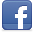 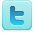 